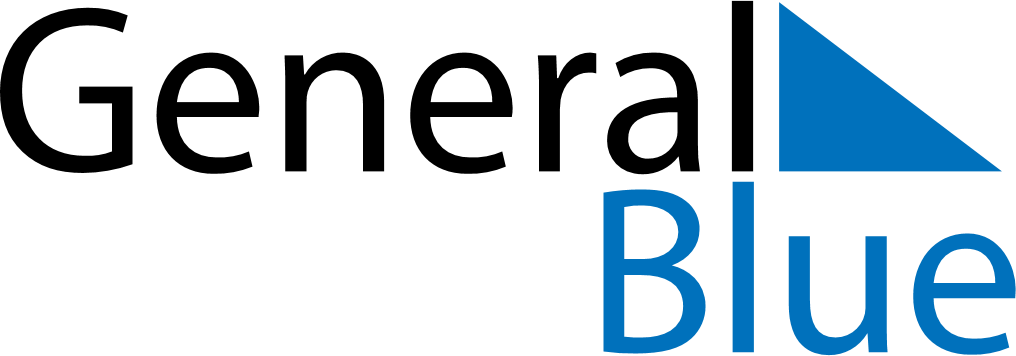 May 2026May 2026May 2026TurkeyTurkeySUNMONTUEWEDTHUFRISAT12Labour and Solidarity Day34567891011121314151617181920212223Commemoration of Atatürk, Youth and Sports Day24252627282930Feast of the Sacrifice (Eid al-Adha)31